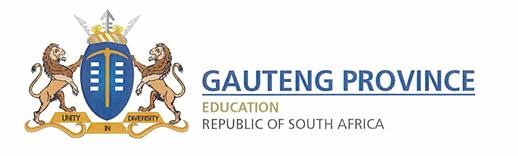 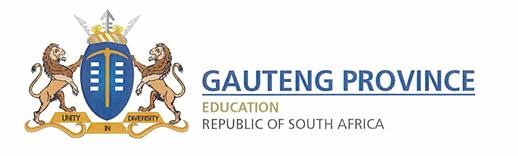 GAUTENGSE DEPARTEMENT VAN ONDERWYS PROVINSIALE EKSAMEN NOVEMBER 2018 GRAAD 9 WISKUNDE NAAM VAN LEERDER: 	_____________________________________________________ GRAAD / KLAS: 	_____________________ TYD: 2 uur PUNTE:  100 bladsye + 1 formuleblad 	  	
GAUTENGSE DEPARTEMENT VAN ONDERWYSPROVINSIALE EKSAMEN WISKUNDE TYD: 2 uur PUNTE: 100 INSTRUKSIES EN INLIGTING Lees die volgende instruksies noukeurig deur, voordat die vrae beantwoord word. Hierdie vraestel bestaan uit  9  vrae en  19 bladsye, wat ŉ FORMULEBLAD insluit. Beantwoord AL die vrae. ŉ Nie-programmeerbare sakrekenaar mag gebruik word, tensy andersins versoek. Toon alle berekeninge, diagramme en  grafieke wat jy gebruik het om  jou antwoorde te kry duidelik. Slegs antwoorde alleen sal nie noodwendig volpunte verdien nie. Rond antwoorde tot TWEE desimale plekke af waar nodig, tensy andersinds versoek. Diagramme is nie noodwendig volgens skaal geteken nie. Redes MOET ten alle tye gegee word wanneer jy meetkundige berekeninge doen. Antwoord vrae  2 tot 9 in Afdeling B in die spasies wat voorsien is op die vraestel. Skryf netjies en leesbaar. AFDELING A VRAAG 1 	 Omkring die letter van die korrekte antwoord. 1.1 	Watter een van die volgende getalle is  irrasionale getal? 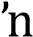 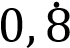 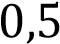 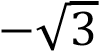 D  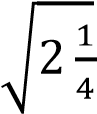 (1) 1.2 … 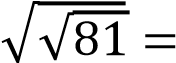 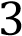 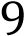 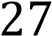 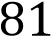 (1) 1.3 	Die verhouding  geskryf in sy eenvoudigste vorm is ... 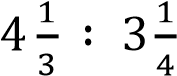  	A 	 	 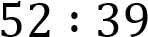  	B  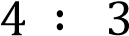   	(1) 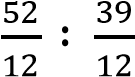 1.4 	(x2)2 = ... x2 4 	 x2 4x4 	 x2 4x4 	 x2 4x4 	(1)  … 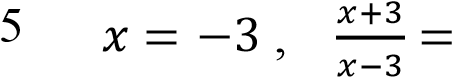 0 	 6 	  	C 	1 	 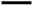  	D 	ongedefinieerd 	(1) Die algemene term   vir die getalpatroon  is … 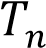 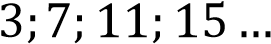 Tn 4n1   	 Tn 4n1 	 Tn 4n1 	 Tn4n1 	(1) Gebruik die gegewe reël om die vloeidiagram te voltooi. 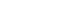 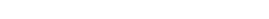 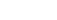 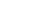 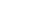 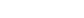 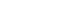 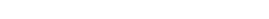 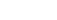 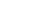 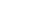 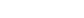 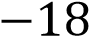 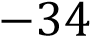 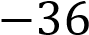   	(1) 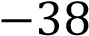 Voltooi: Wanneer twee reguit lyne ewewydig is, dan is die ... produk van die gradiënte  . 	 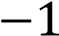 gradiënte  gelyk. 	 produk van die gradiënte  . 	 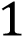 som van die gradiënte   . 	(1) 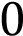 12 m³ = … 12 000 000 kℓ  	 12 000 kℓ  	 12 kℓ  	 0,012 kℓ  	(1) Die lengte van ŉ reghoek   en die breedte  . 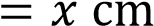 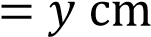  	Voltooi: As beide die lengte en die breedte van die reghoek verdubbel word, sal die oppervlakte van die reghoek gelyk wees aan ... 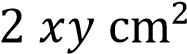 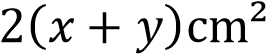 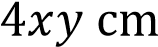   	(1) 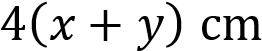  	 	 	[10] AFDELING B VRAAG 2 2.1 	Skryf   as ŉ desimale getal. 	 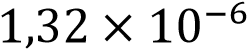  	____________________________________________________________ 	 ____________________________________________________________ 	(1) 2.2 	Verminder  met . 	 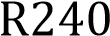 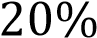  	____________________________________________________________ 	____________________________________________________________ 	(2) 2.3 	Vereenvoudig: 	  	2.3.1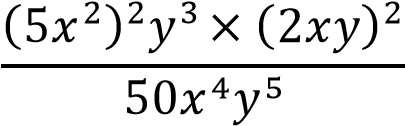  	 	____________________________________________________________ 	____________________________________________________________ 	(4)  	2.3.2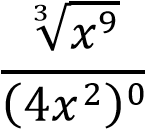  	 	____________________________________________________________ ____________________________________________________________ 	____________________________________________________________ 	(2)  	2.3.3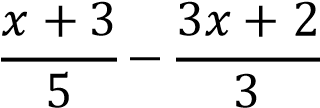  	 	___________________________________________________________________ ___________________________________________________________________ ___________________________________________________________________ ___________________________________________________________________ 	___________________________________________________________________ 	(3)  	 	[12] VRAAG 3 Faktoriseer volledig: 	 3.1 	 	 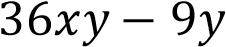  	____________________________________________________________ 	 	____________________________________________________________ 	(2) 3.2 	  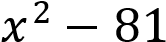  	____________________________________________________________ 	(2) 3.3 	 	 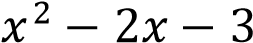  	____________________________________________________________  	____________________________________________________________ 	____________________________________________________________ 	(2)  	 	[6] VRAAG 4 Los op vir . 	 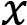 4.1 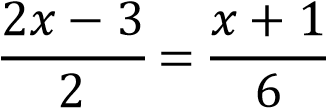 4.2 	 	 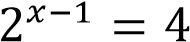 4.3 	 	 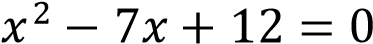  	___________________________________________________________________ 	___________________________________________________________________ 	(2)  	 	[9] VRAAG 5 5.1 	Joe ry in ŉ motor teen ŉ spoed van 110 km/h vir 3 uur. 	 Bereken die afstand wat Joe in die motor gery het.  	___________________________________________________________________ ___________________________________________________________________ ___________________________________________________________________ 	___________________________________________________________________ 	(3) 5.2 	8 seuns dra elk R115, 50 by om ŉ tent te koop. Bereken hoeveel elkeen sal 	  moet bydra on dieselfde tent te koop, as daar 10 seuns in die groep is.  	___________________________________________________________________ ___________________________________________________________________ ___________________________________________________________________ 	___________________________________________________________________ 	(3) 5.3 	Hoe lank sal dit neem vir ŉ belegging van R5 000, wat teen 6% per jaar enkelvoudige  	rente belê word, om R1 200 rente te verdien? 	  	___________________________________________________________________ ___________________________________________________________________ ___________________________________________________________________ 	___________________________________________________________________ 	(3) 5.4 	Bereken die eindbedrag as R15 000 belê word teen 5,5 % per jaar saamgestelde rente vir 5 jaar. 6.1 	Bepaal die vergelyking van die gegewe reguitlyngrafiek. Gebruik . 	 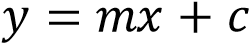  	___________________________________________________________ 	 	___________________________________________________________ 	 	___________________________________________________________ 	 	___________________________________________________________ 	(4) 6.2 	Bepaal die gradient van die reguit lyn, loodreg op die gegewe grafiek. 	 	_________________________________________________________________ 	 	_________________________________________________________________ 	 	_________________________________________________________________ 	 	_________________________________________________________________ 	(3) [7] VRAAG 7 7.1 Die stingel-en-blaar-diagram hieronder verteenwoordig die punte van die leerders in ŉ  Graad 9-klas vir ŉ Wiskundetoets.  	7.1.1 	Hoeveel leerders het die toets geskryf? 	  	 	_____________________________________________________________ 	(1)  	7.1.2 	Bereken die gemiddelde punt wat deur die klas behaal is. 	  	 	_____________________________________________________________ 	_____________________________________________________________ 	(2)  	7.1.3 	Bepaal die modale punt vir die toets. 	  	 	_____________________________________________________________ 	(1)  	7.1.4 	Bepaal die mediaan. 	  	 	_____________________________________________________________ 	_____________________________________________________________ 	(2) 7.2 	Kaarte genommer van 1 tot 6 word in ŉ sak gesit. Atlete trek ŉ kaart wat bepaal  in      	watter baan hul gaan deelneem vir ŉ baanitem.   	  	7.2.1 	Wat is die waarskynlikheid dat ŉ spesifieke atleet die kaart vir baan een sal trek?   	  	 	_____________________________________________________________ 	_____________________________________________________________ 	(1)  	7.2.2 	Wat is die waarskynlikheid vir die volgende atleet om enige een van die 	oorblywende nommers te trek? 	  	 	_____________________________________________________________ 	_____________________________________________________________ 	(1)[8] VRAAG 8 8.1 	In die diagram hieronder is  ,    ,   ,  A° en °. 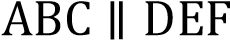 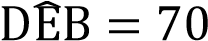 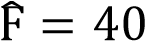 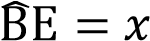 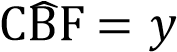 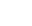 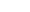 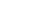 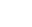 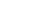 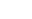 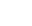 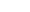 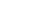 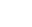 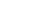 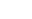 Bereken die waardes van  en . 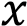 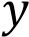 (5) 8.2 	In , word  verleng na ,  en  . 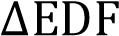 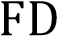 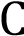 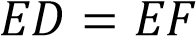 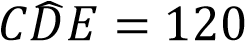 Bereken die grootte van  . 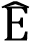 (6) 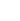 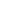 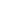 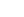 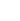 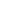 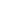 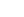  	In die bostaande diagram is  . 	 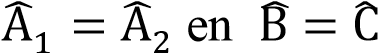 Voltooi: (1) 8.4 	Die hoeklyne van ABCD halveer mekaar by . 	 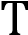 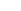 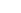 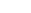 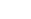 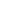 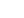 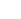 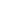 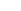 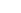 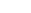 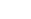 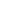 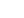 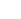 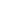  	Bewys dat  . 	 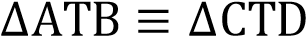 (4) 8.5 	In  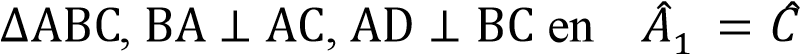 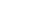 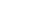 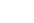 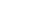 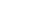 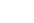 8.5.1 Bewys dat  . 	 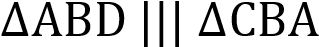 (4) 8.5.2 	Bereken die lengte van  as  en BD = 9 cm. 	 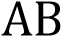 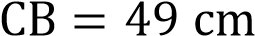 (3) 8.6 	 	 8.6.1 Gebruik ŉ passer, liniaal en ŉ skerp potlood om driehoek   in die raam hieronder te konstrueer,  sodat    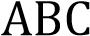 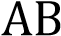 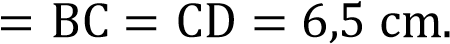 (2) 8.6.2 	Deur meting:  Die grootte van  … 	 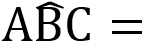  	___________________________________________________________________ 	(1) 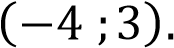 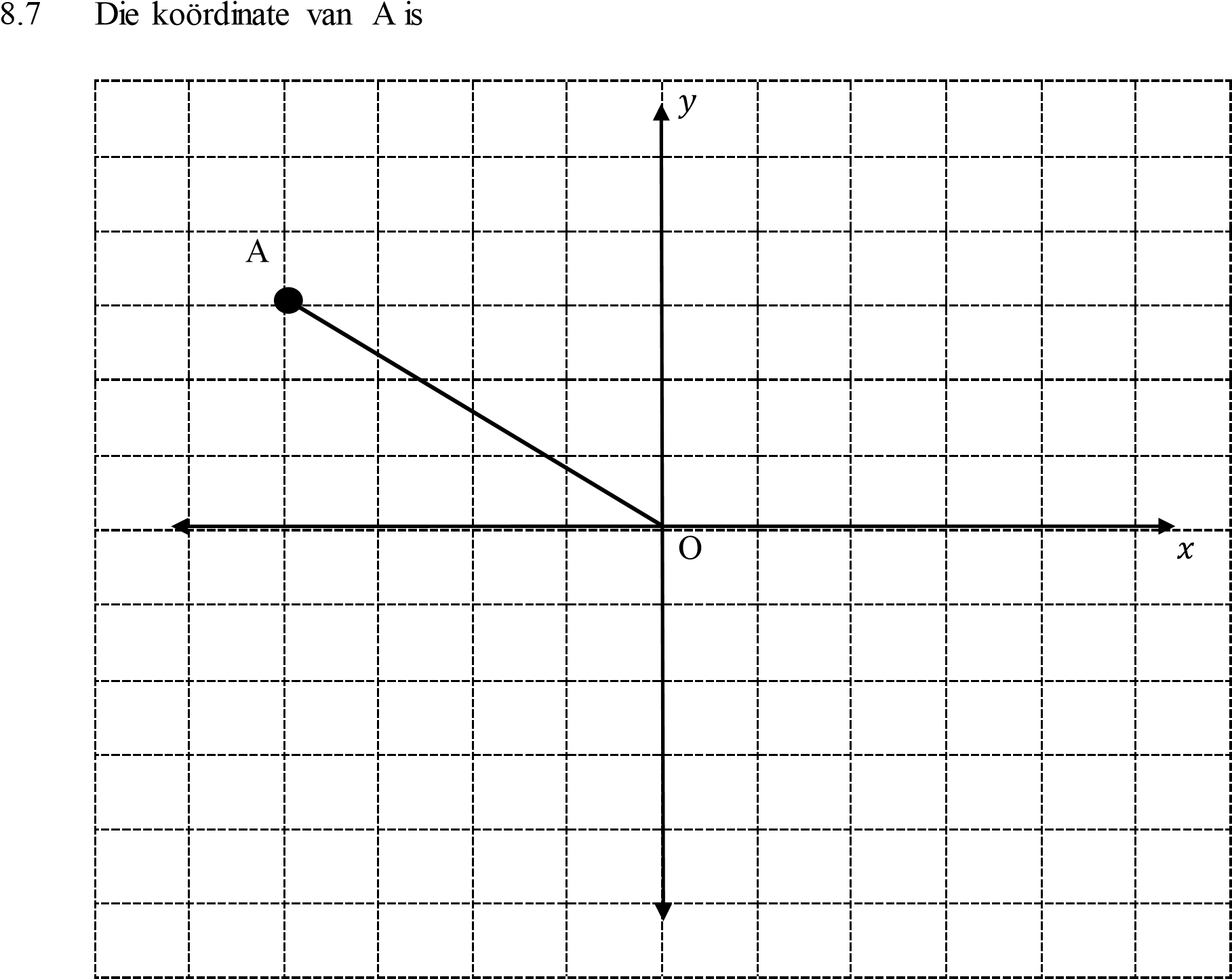  	8.7.1 Skryf die koördinate van  neer  as  die refleksie  is van A in die x-as. 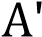 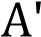  	 	________________________________________________________ (1)  	8.7.2 Skryf die koördinate van   neer as   die refleksie is van A in die y-as. 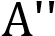 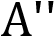  	 	________________________________________________________ (1)  8.7.3 Skryf die koördinate van neer as A 180° antikloksgewys om die oorsprong roteer word. 	 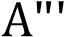  	 	________________________________________________________ (1)  	 	[29] VRAAG 9 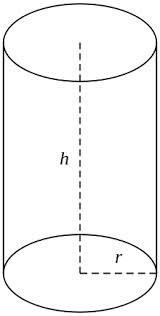  	Die silinder hierbo het ŉ basis met ŉ deursnit =14, hoogte  en . 	 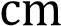 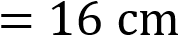 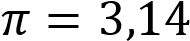 9.1 	Bereken die oppervlakte van die gekromde vlak van die silinder. 	  	___________________________________________________________________ 	 ___________________________________________________________________ 	 ___________________________________________________________________ 	 	___________________________________________________________________ 	(4) 9.2 	Bereken die volume van die silinder. 	  	___________________________________________________________________ ___________________________________________________________________ ___________________________________________________________________ ___________________________________________________________________ 	 	(3)  	[7] TOTAAL   [100]  	EINDE FORMULEBLAD  	___________________________________________________________________ ___________________________________________________________________ ___________________________________________________________________ ___________________________________________________________________ ___________________________________________________________________ (4)  	___________________________________________________________________  	___________________________________________________________________ ___________________________________________________________________ (3)  	___________________________________________________________________ ___________________________________________________________________ ___________________________________________________________________ ___________________________________________________________________ (3) VRAAG 6 [12] Stingel Blare 1 	0 	0 1 1 8 2 	2 	3 5 5 6 8 9 3 	0 	1 2 3 3 3 4 5 Bewering Rede  _____________________________
        _____________________________ 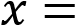 	 _____________________________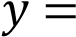 _________________________________ __________________________________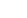 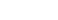 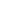 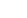 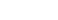 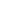 C	D 	F 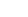 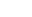 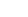 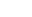 Bewering Rede  _______ 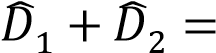  _______ 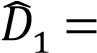 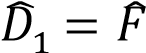  _______ 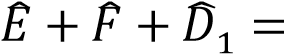  _______ 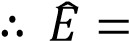 Bewering Rede 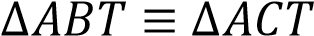 Bewering Rede In 	 en 	 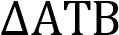 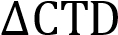 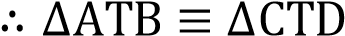 ____________________________ Bewering Rede In 	 en 	 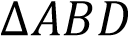 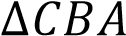 Bewering Rede In 	 en 	 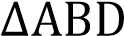 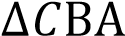 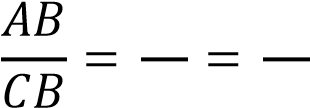 eweredige sye van gelykvormige 	 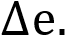 AB... Enkelvoudige rente: 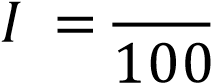 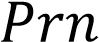 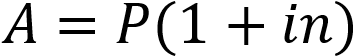 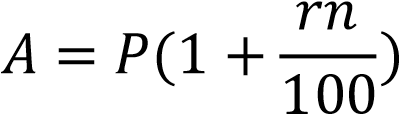 Saamgestelde rente: 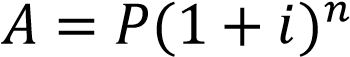 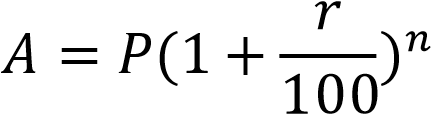 Omtrek Oppervlakte Reghoek 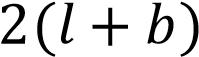 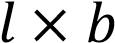 Sirkel 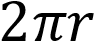 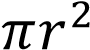 Driehoek 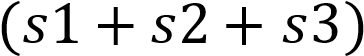 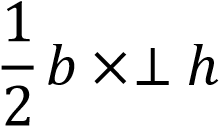 